Регистрационный №____________ПОЛОЖЕНИЕоб обучении студентов по индивидуальному учебному плану, в том числе при ускоренном обучении лиц, осваивающих образовательные программ высшего образования в федеральном государственном бюджетном образовательном учреждении высшего образования «Российский государственный аграрный университет – МСХА имени К.А. Тимирязева»1.Общие положенияНастоящее Положение определяет порядок, условия и сроки освоения  образовательных программ высшего образования программ бакалавриата, специалитета, магистратуры по индивидуальному учебному плану, в том числе при ускоренном обучении, в федеральном государственном бюджетном образовательном учреждении высшего образования «Российский государственный аграрный университет – МСХА имени К.А. Тимирязева» (далее – Университет).Настоящее Положение разработано в соответствии с:Федеральным законом от 29.12.2012 г. № 273-ФЗ «Об образовании в Российской Федерации»;федеральными государственными образовательными стандартами высшего образования;приказом Министерства образования и науки Российской Федерации от 05.04.2017 № 301 «Об утверждении Порядка организации и осуществления образовательной деятельности по образовательным программам высшего образования – программам бакалавриата, программам специалитета, программам магистратуры»;Уставом Университета;локальными нормативными актами Университета.Термины и определения, используемые в настоящем Положении.Федеральный государственный образовательный стандарт (ФГОС) – совокупность обязательных требований к образованию определенного уровня и (или) к профессии, специальности и направлению подготовки, утвержденных федеральным органом исполнительной власти, осуществляющим функции по выработке государственной политики и нормативно-правовому регулированию в сфере образования. ФГОС ВО – федеральный государственный образовательный стандарт высшего образования.Основная образовательная программа (ООП) – комплекс основных характеристик образования (объем, содержание, планируемые результаты), организационно-педагогических условий, форм аттестации, который представлен в виде общей характеристики образовательной программы, учебного плана, календарного учебного графика, рабочих программ дисциплин (модулей), программ практик, оценочных средств и методических материалов.Ускоренное обучение – процесс освоения ООП в более короткий срок по сравнению со сроком, установленным Университетом в соответствии с ФГОС ВО, с учетом предшествующей подготовки обучающегося и (или) его способностей и уровня развития, позволяющих освоить образовательную программу в более короткие сроки.Индивидуальный учебный план (ИУП) – учебный план, обеспечивающий освоение основной образовательной программы на основе индивидуализации ее содержания с учетом особенностей и образовательных потребностей обучающегося, а также путём выбора темпов и сроков освоения основной образовательной программы.Ускоренная программа – образовательная программа, по которой Университет реализует ускоренное обучение в соответствии с индивидуальным учебным планом.Перезачет – перенос дисциплины (раздела), практики, освоенных лицом при получении предыдущего высшего образования, с полученной оценкой или зачетом как изученных в документы об освоении программы получаемого высшего образования.Переаттестация – дополнительная процедура, проводимая для подтверждения качества и объема знаний у студента по дисциплинам и практикам, изученным им при получении среднего профессионального образования.Индивидуальный учебный план может быть предоставлен следующим категориям обучающихся по программам бакалавриата, специалитета, магистратуры всех форм обучения: обучающиеся, переведенные из другого вуза, при наличии разницы в основных образовательных программах;обучающиеся, переведенные с одной образовательной программы на другую;обучающиеся, переведенные с одной формы обучения на другую;обучающиеся, восстановившиеся для продолжения обучения в Университете, при наличии разницы в основных образовательных программах;обучающиеся, получающие второе высшее образование;обучающиеся, получающиеся высшее образование на базе среднего профессионального образования;обучающиеся, параллельно получающие высшее образование по другим направлениям подготовки (специальностям);обучающиеся – члены сборных Российской Федерации;обучающиеся, участвующие в длительных учебно-тренировочных сборах по подготовке к соревнованиям различного уровня;обучающиеся, находящиеся на стажировке, обучении за границей или в других образовательных учреждениях РФ;обучающиеся, совмещающие учебу в Университете с трудовой деятельностью при предоставлении справки с места работы, копии трудовой книжки;обучающиеся, которые по состоянию здоровья не имеют возможности посещать учебные занятия по утвержденному расписанию;обучающиеся, имеющие ребенка в возрасте до трех лет;обучающиеся, которые проходят военную службу по контракту;обучающиеся иных категорий по ходатайству декана факультета/директора института на основании уважительной причины.Образовательные программы бакалавриата, специалитета и магистратуры могут реализовываться в ускоренные сроки (далее – ускоренные программы) для лиц, имеющих среднее профессиональное образование или высшее образование различных уровней, и (или) обучающихся по иной образовательной программе высшего образования, и (или) имеющих способности и уровень развития, позволяющие освоить образовательную программу в более короткий срок по сравнению со сроком получения высшего образования по данному направлению (специальности), установленным федеральным государственным образовательным стандартом высшего образования (ФГОС ВО).Обучение по индивидуальному плану, в том числе в ускоренные сроки, реализуется по индивидуальному учебному плану.Срок освоения ускоренной программы определяется аттестационной комиссией в соответствии с требованиями ФГОС ВО.Сокращение объёма подготовки студентов по программам бакалавриата, специалитета, магистратуры в учебных планах производится на основании сравнения учебных планов направлений подготовки (специальностей) с полным нормативным сроком обучения с предоставленными обучающимися документами при поступлении.Сокращение сроков освоения основной образовательной программы осуществляется на основе имеющихся знаний, умений и навыков студента, полученных на предшествующем этапе обучения, посредством зачета (в форме переаттестации или перезачета) полностью или частично результатов предыдущего обучения по отдельным дисциплинам (модулям) и (или) отдельным практикам. Для лиц, имеющих среднее профессиональное образование, сроки обучения могут быть сокращены за счет переаттестации, для лиц, имеющих высшее образование – за счет перезачета и (или) переаттестации дисциплин (модулей).Основание и порядок перевода обучающихся на ускоренное обучениеПеревод обучающегося на ускоренное обучение осуществляется на добровольной основе на основании заявления (приложение 1) на имя ректора или профильного проректора.Процедура переаттестации и перезачета осуществляется в соответствии с Положением о порядке зачёта результатов обучения студентов в федеральном государственном бюджетном образовательном учреждении высшего образования «Российский государственный аграрный университет – МСХА имени К.А.Тимирязева».Решение о возможности обучения студента по ускоренной программе принимается ученым советом факультета/ института и оформляется приказом ректора или профильного проректора.Перевод обучающегося на ускоренное обучение может быть осуществлен не позднее, чем за год до предполагаемого срока окончания обучения.Если студент, обучающийся по ускоренной программе, в силу различных причин не может продолжить обучение в данном формате, то он имеет право перевода на обучение по соответствующей основной образовательной программе с полным сроком обучения (при наличии ООП и вакантных мест).Ускоренное обучение лиц с ограниченными возможностями здоровья осуществляется в соответствии с требованиями норм получения образования указанными обучающимися.При оформлении диплома о высшем образовании в приложении к диплому обязательно указывается информация о том, что по образовательной программе пройдено ускоренное обучение.Организация учебного процесса при ускоренном обученииОрганизация учебного процесса по ускоренной программе регламентируется календарным графиком учебного процесса, индивидуальным учебным планом, которые разрабатываются и утверждаются на основе федерального государственного образовательного стандарта высшего образования, учебных планов ООП с нормативным сроком обучения.Индивидуальный учебный план может составляться на весь период обучения, начиная с первого курса, либо на отдельный учебный год.Наименование дисциплин в индивидуальных учебных планах обучающихся должно быть идентичным учебным планам, рассчитанным на полный нормативный срок обучения. При составлении индивидуальных учебных планов распределение учебного времени предусматривает большую долю самостоятельной работы по сравнению с базовым учебным планом.Обучающиеся по индивидуальному плану в течение учебного года сдают не более 20 экзаменов (не включая перезачтенные экзамены).Основанием для перевода обучающегося с ускоренным сроком обучения на следующий курс является выполнение ИУП и успешное прохождение промежуточной аттестации.При невыполнении студентом образовательной программы в установленные ускоренные сроки он переводится на основную профессиональную образовательную программу с полным сроком обучения.В целях обеспечения надлежащего качества образовательных услуг, предоставляемых по индивидуальному учебному плану, в том числе по программам ускоренного обучения, все вопросы настоящего Положения решают деканы факультетов/ директора институтов.Порядок и особенности организации учебного процесса по индивидуальному учебному плануОснованием для принятия решения о переводе студента на обучение по ИУП является личное заявление студента (далее – заявление) (приложение 2) на имя ректора или профильного проректора, согласованное с деканом факультета/ директором института.Обучающийся по ИУП посещает учебные занятия по индивидуальному графику посещения занятий (приложение 4) с учетом выполнения программных требований в индивидуально установленные сроки.В целях повышения эффективности обучения по ИУП самостоятельная работа обучающихся может быть организована с применением дистанционных образовательных технологий и электронных средств обучения.По окончании освоения дисциплин (модулей) обучающийся проходит промежуточную аттестацию в форме и в сроки, предусмотренные ИУП.Контроль над выполнением ИУП обучающегося осуществляет декан факультета/ директор института.Обучающийся, имеющий задолженности по выполнению ИУП и не ликвидировавший их в установленные сроки, отчисляется из Университета в порядке, установленном локальным нормативным актом.Обязанности, ответственность и права обучающегося по индивидуальному учебному плануОбучающийся обязан:добросовестно осваивать образовательную программу, выполнять индивидуальный учебный план, в том числе посещать предусмотренные индивидуальным учебным планом учебные занятия, осуществлять самостоятельную подготовку к занятиям, выполнять задания, данные педагогическими работниками в рамках образовательной программы;своевременно выполнять задания текущего контроля успеваемости;четко следовать ИУП, регулярно отчитываться о его выполнении перед деканом факультета/ директором института;пройти промежуточную аттестацию, практики в полном объеме и в сроки, установленные ИУП.Обучающийся имеет право:заниматься самоподготовкой;использовать учебно-методическую литературу и технические средства обучения, находящиеся в доступе;получать индивидуальные консультации преподавателей в соответствии с установленным расписанием консультаций;перейти с обучения по ИУП на обучение по образовательной программе с полным циклом обучения.Заключительные положенияНастоящее Положение вступает в силу с момента его утверждения Ректором Университета на основании решения Ученого совета Университета и действует до принятия нового локального нормативного акта.Внесение изменений и дополнений в настоящее Положение утверждается Ректором Университета на основании решения Ученого совета Университета.Лист согласования       к Положению об обучении студентов по индивидуальному учебному плану, в том числе при ускоренном обучении лиц, осваивающих образовательные программ высшего образования в ФГБОУ ВО РГАУ-МСХА  имени К.А. Тимирязева Приложение 1Ректору/ проректору ФГБОУ ВО РГАУ-МСХА имени К.А. ТимирязеваИ.О. Фамилия студента ____ курса ____группы_________________факультета/института________________формы обучения, обучающегося за счет средств федерального бюджета/ с полным возмещением затрат на обучение______________________________(Фамилия Имя Отчество обучающегося)заявление.Прошу перевести меня с основной образовательной программы с полным сроком обучения на ускоренную программу обучения с учетом успешного освоения учебной программы по направлению подготовки (шифр, наименование) _____________________________________________________________________________ и разрешить мне обучение по индивидуальному учебному плану.Извещен, что в соответствии с приказом Минобрнауки России от 13.02.2014 г. №112 при освоении образовательной программы в сроки, более короткие по сравнению с нормативным периодом обучения, установленном в ФГОС ВО, при получении диплома, в конце оборотной стороны приложения к диплому будет сделана запись: «Пройдено ускоренное обучении по образовательной  программе».С тем, что в моем приложении к диплому будет указано: «Пройдено ускоренное обучении по образовательной  программе», согласен.Предупрежден, что в случае невыполнения мною индивидуального учебного плана я буду переведен на основную образовательную программу с полным сроком обучения.Дата___________ 							Подпись________________Приложение 2Ректору/ проректору ФГБОУ ВО РГАУ-МСХА имени К.А. ТимирязеваИ.О. Фамилия студента ____ курса ____группы_________________факультета/института________________формы обучения, обучающегося за счет средств федерального бюджета/ с полным возмещением затрат на обучение______________________________(Фамилия Имя Отчество обучающегося)заявление.Прошу Вас перевести меня на обучение по индивидуальному плану с индивидуальным графиком посещения занятий, в связи с _______________ (указать причину). Дата__________						                  Подпись_________Приложение 3ПРОТОКОЛ № 	от « 	» 	20 	г.заседания аттестационной комиссии факультета/ института____________________________________________________Председатель комиссии  	/Фамилия И.О./Члены комиссии   	/Фамилия И.О./                              _____/Фамилия И.О./ПОВЕСТКА ДНЯРассмотрение заявления студента _______________________.                                                                                                        (Фамилия И.О.)ПОСТАНОВИЛИ:Перезачесть следующие учебные дисциплины:Переаттестовать следующие учебные дисциплины:Комиссия рекомендует установить студенту ______________________ срок(Фамилия И.О.)  обучения по основной образовательной программе высшего образования ______________	по 	форме обучения и перевести на 	курс 	семестр.Установить срок обучения ___________.Председатель _______________________________________/Фамилия И.О./Секретарь__________________________________________/Фамилия И.О./Приложение 4УТВЕРЖДАЮ:Проректор  	Ф.И.О.« 	_» 	20__ г.Индивидуальный график посещения занятий___________________________________________________________ФИО студентанаправление подготовки __________________________________________________курс______  группа__________  семестр___________  учебный год______________….Руководитель программы														И.О. ФамилияДекан/ директор																И.О. Фамилия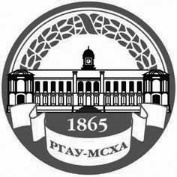 МИНИСТЕРСТВО СЕЛЬСКОГО ХОЗЯЙСТВА РОССИЙСКОЙ ФЕДЕРАЦИИФедеральное государственное Бюджетное образовательное учреждение высшего образования«российский государственный аграрный университет –МСха имени К.А. Тимирязева»(ФГБОУ ВО ргау - МСХА имени К.А. Тимирязева)ПРИНЯТО:ПРИНЯТО:ПРИНЯТО:УТВЕРЖДАЮ:Ученым советом Университета Протокол № _______от «____» ___________ .Ученым советом Университета Протокол № _______от «____» ___________ .Ученым советом Университета Протокол № _______от «____» ___________ .Ректор ФГБОУ ВО РГАУ – МСХА имени К.А. Тимирязева________________ В.И. Трухачев«____» _____________2020 г.СОГЛАСОВАНО:Председатель Первичной профсоюзной организации студентовСОГЛАСОВАНО:Председатель Первичной профсоюзной организации студентовСОГЛАСОВАНО:Председатель Первичной профсоюзной организации студентовА.С. Братков А.С. Братков Протокол № _______от «    »                        .Протокол № _______от «    »                        .Протокол № _______от «    »                        .И.о. председателя Объединённого совета обучающихсяИ.о. председателя Объединённого совета обучающихсяИ.о. председателя Объединённого совета обучающихсяВ.С. КрайсманПротокол № _______от «    »                        .Протокол № _______от «    »                        .Протокол № _______от «    »                        .Согласовано:Согласовано:И.о. проректора по учебно-методической                                     и воспитательной работеС.В. ЗолотаревНачальник правового управленияИ.О. СтепанельПредседатель Объединённого совета обучающихсяВ.С. КрайсманПроект вносит:Начальник  учебно-методического управленияА.В. ЕщинНаименование учебных дисциплин, практик по учебному плануКоличество часов и отчетность по учебному плануКоличество часов и отчетность по учебному плануКоличество часов и отчетность по учебному плануКоличество часов и отчетность по учебному плануКол-во часов и форма отчетности в документе о предыдущем образованииКол-во часов и форма отчетности в документе о предыдущем образованииРезультаты перезачетаНаименование учебных дисциплин, практик по учебному плануКол-во часовЗачетных единицСеместрФорма контроляКол-во часовЗачетных единиц12345678Наименование учебных дисциплин, практик по учебному плануКоличество часов и отчетность по учебному плануКоличество часов и отчетность по учебному плануКоличество часов и отчетность по учебному плануКоличество часов и отчетность по учебному плануКол-во часов и форма отчетности в документе о предыдущем образованииКол-во часов и форма отчетности в документе о предыдущем образованииРезультаты перезачетаНаименование учебных дисциплин, практик по учебному плануКол-во часовЗачетных единицСеместрФорма контроляКол-во часовЗачетных единиц12345678№ п/пДисциплинаВсего часовРазделы, темы дисциплины, обязательные для изученияФорма текущего контроляДата отчетностиСогласовано (ФИО, подпись преподавателя) 12